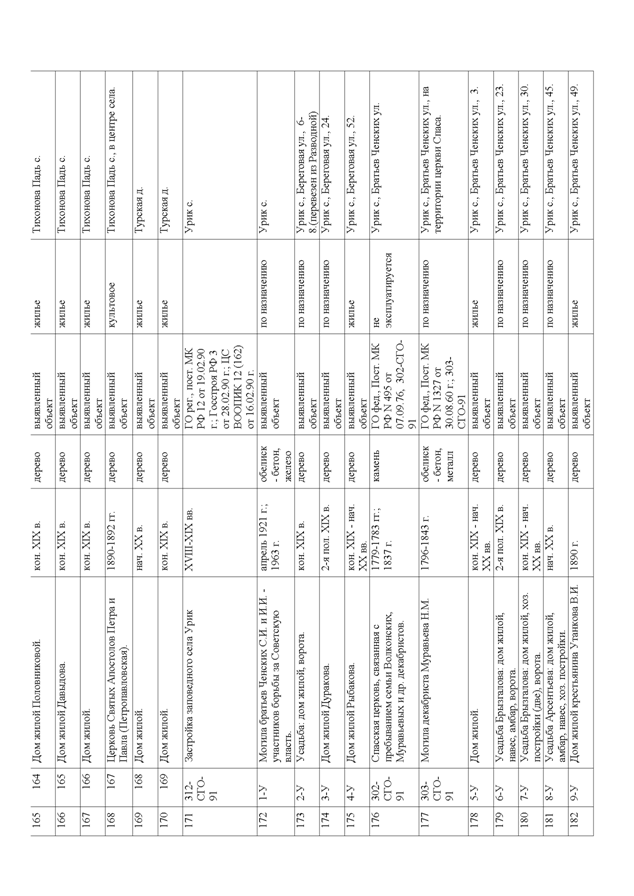 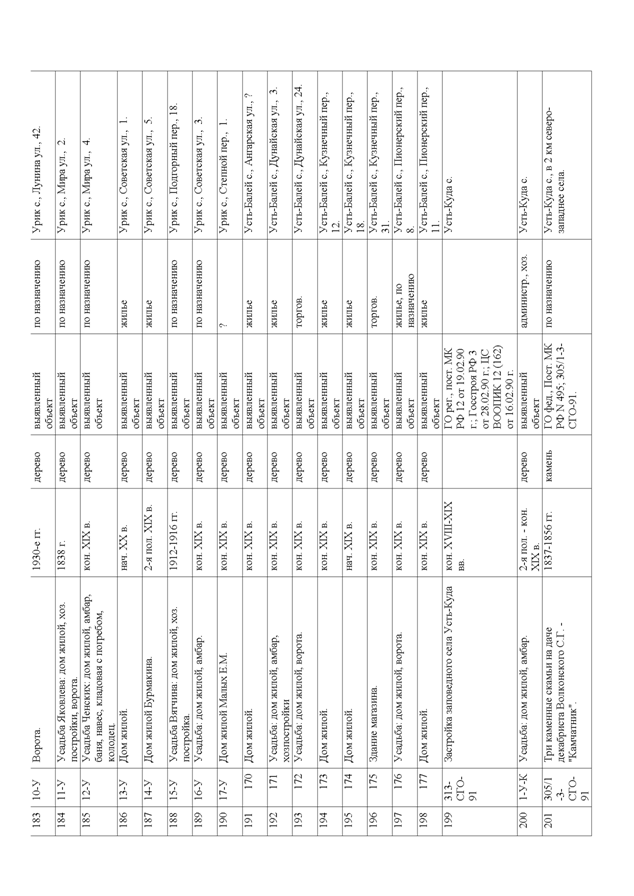 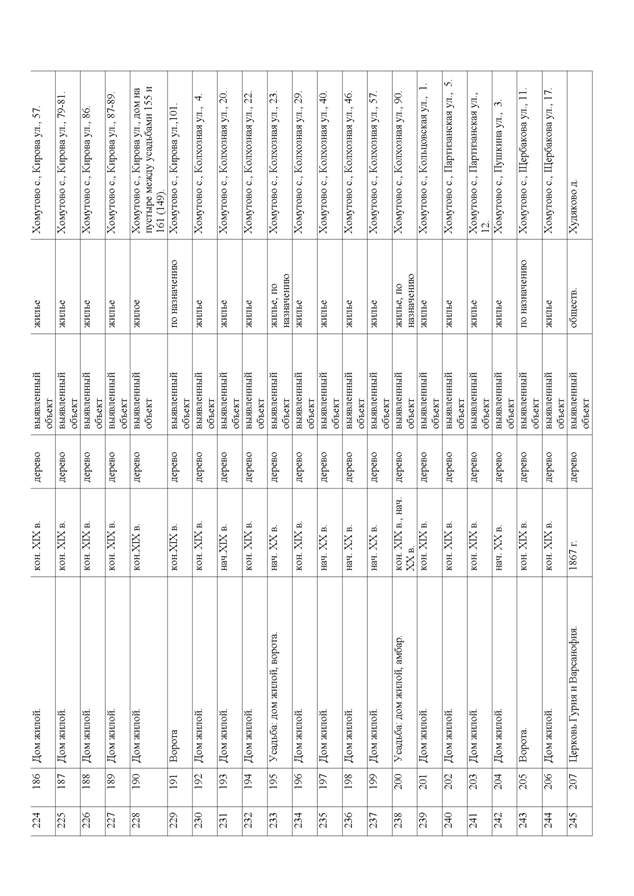 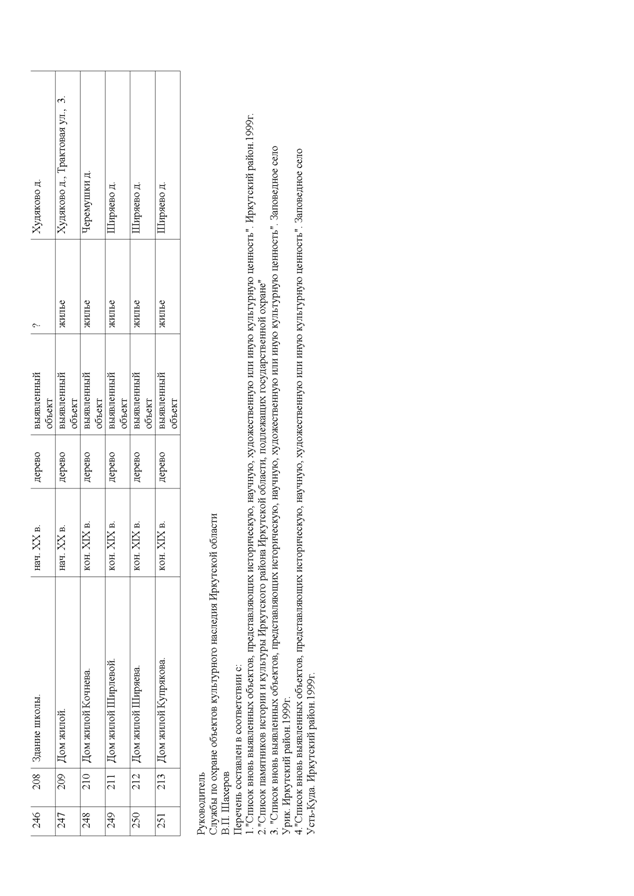 Приложение 3Половозрастной состав населения по Иркутскому районному муниципальному образованию на 01 января 2014 гПриложение 4Схема 1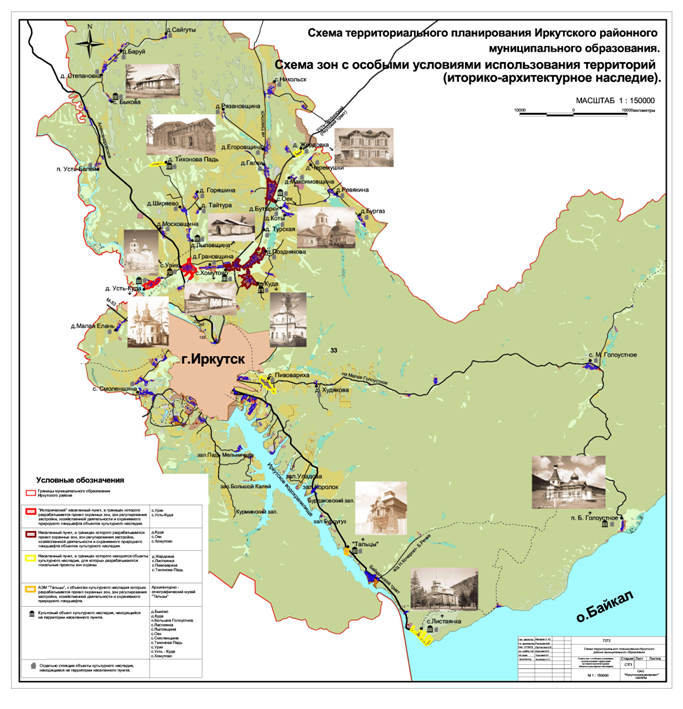 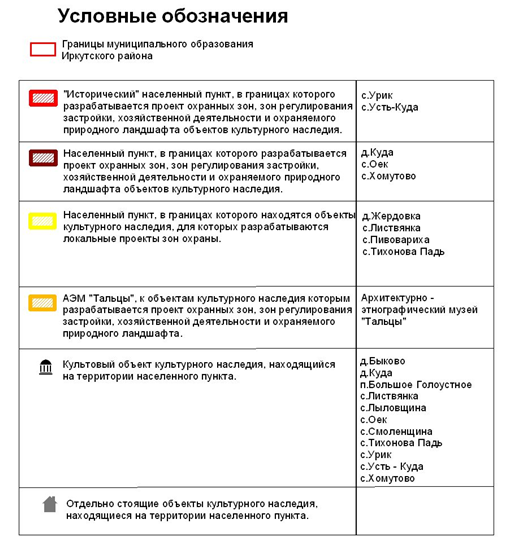 Оба полаМужчиныЖенщиныУдельный вес возрастныхгрупп в общей численности, %Удельный вес возрастныхгрупп в общей численности, %Удельный вес возрастныхгрупп в общей численности, %Оба полаМужчиныЖенщиныоба поламужчиныженщиныВСЕ НАСЕЛЕНИЕ1030575169151366100100100в том числе в возрасте, лет:в том числе в возрасте, лет:в том числе в возрасте, лет:в том числе в возрасте, лет:в том числе в возрасте, лет:в том числе в возрасте, лет:в том числе в возрасте, лет:016088337751,61,61,5115077457621,51,41,5214467227241,41,41,4314477526951,41,51,4415047907141.5          1.51,40-47512384236707,37,47,1515197597601.5          1.51,5614497886611.41.51.3712646755891.21.31.1812916786131.31.31.2911966165801.21.21.15-96719351632036.56.86.21012456465991.21.21.21110665355311.01.01.01211005455551.11.11.11311165935231.11.41.2149965004961.01.01.010-145523281927045.45.55.31510505235271.01.01.01610445275171.01.01.01711625616011.11.11.21812846576271.21.31.21913716717001.31.31.415-195911293929725.75.75.82011485845641.11.11.12115458417041.51.61.422199111588331.92.21.623211911429772.12.21.9242248123910092.22.42.020-249051496440878.89.68.025212111779442.12.31.826211711599582.12.21.927216311689952.12.31.928198210619211.92.11.829202611009262.02.11.825-29104095665474410.111.09.230204410979472.02.11.831196110069551.91.91.93218479728751.81.91.73318099458641.81.81.73417599058541.71.81.730-349420492544959.19.58.83517008978031.61.71.63616468338131.61.61.63716428467961.61.61.53816478487991.61.61.63915698197501.51.61.535-398204424339618.08.27.74014377267111.41.41.44114657836821.41.51.34213456996461.31.41.34312856636221.21.31.24412246785461.21.31.140-446756354932076.66.96.24512956696261.31.31.24611426155271.11.21.04711315745571.11.11.14811145675471.11.11.14911956185771.21.21.145-495877304328345.75.95.55012636486151.21.31.25112886556331.21.31.25213426896531.31.31.35314707177531.41.41.55413356626731.31.31.350-546698337133276.56.56.55513026176851.31.21.35613186236951.31.21.45712796206591.21.21.35812346006341.21.21.25912685916771.21.11.355-596401305133506.25.96.56011835536301.11.11.26111014596421.10.91.26210955505451.11.11.16310064585481.00.91.16410124435691.00.91.160-645397246329345.24.85.7658203924280.80.80.8667423224200.70.60.8676512763750.60.50.7683491482010.30.30.4692651211440.30.20.365-692827125915682.72.43.170 лет и старше6352204243106.24.08.4